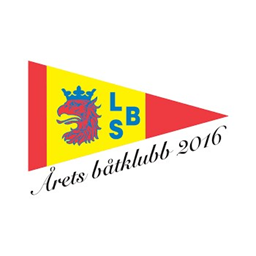 Protesttidens utgång: Lördagens protesttidsutgång är 14:15. Lomma 221016